Проект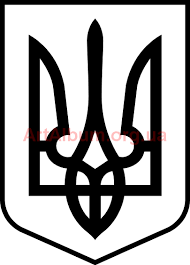 СТАВНЕНСЬКА СІЛЬСЬКА РАДАУЖГОРОДСЬКОГО РАЙОНУ ЗАКАРПАТСЬКОЇ ОБЛАСТІВИКОНАВЧИЙ КОМІТЕТ Р І Ш Е Н Н ЯПро надання дозволу щодовидалення зелених насаджень	Керуючись Постановою Кабінету Міністрів України №1045 від 01.08.2006 «Про затвердження Порядку видалення дерев, кущів, газонів і квітників у населених пунктах», Законом України «Про місцеве самоврядування в Україні», згідно Акту обстеження зелених насаджень, що підлягають видаленню, враховуючи лист відділу освіти  від 25.08.2021 № 573/01-18, лист ВСП «Ужгородська дирекція залізничних перевезень» від 17.08.2021 №ДН-5-7/49 виконавчий комітет Ставненської сільської радиВИРІШИВ:В зв’язку з аварійним станом дерев, які загрожують життю та здоров’ю громадян, пошкодженню будівель і спорудНадати дозвіл на видалення та формування крон аварійних зелених насаджень на території Верховино-Бистрянської, Ужоцької гімназій, Загоробської початкової школи Ставненської сільської ради.Надати дозвіл ВСП «Ужгородська дирекція залізничних перевезень» на проведення робіт по зрізу аварійно-небезпечних дерев на території станції Волосянка 178 км.ПК 7 (с.Волосянка, 471) – 3 дерева, території станції Щербин, вище приміщення чергового по станції біля стрілочного переводу №2 (с.Волосянка, 472) – 3 дерева.Роботи виконувати з дотримання правил техніки безпеки  та благоустрою.Деревину після видалення зелених насаджень використати  в цілях установ на території Ставненської сільської ради.Видати ордер на видалення/формування крон зелених насаджень, зазначених у пункті 1, 2 цього рішення, у порядку, передбаченому чинним законодавством. Контроль за виконанням даного рішення покласти на першого заступника сільського голови з питань діяльності виконавчого органу Шоляк Ю.Ю.  Сільський голова							Іван МАНДРИК____________ 2021 рокус.Ставне№_______